Kalevi Jahtklubi juhatusele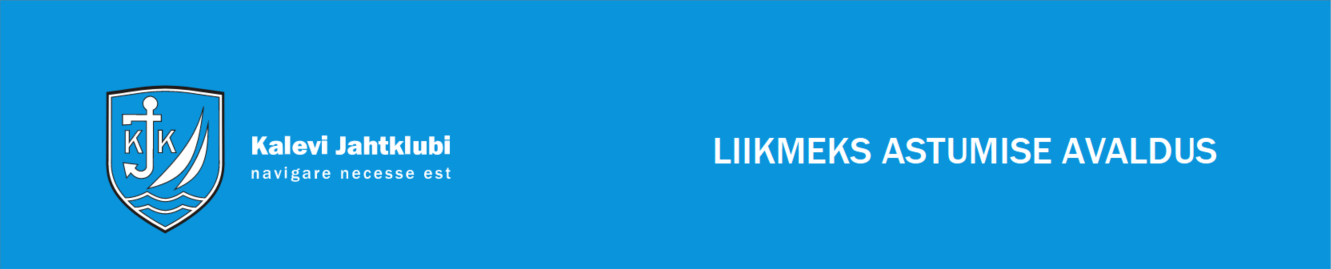 Palun mind vastu võtta Kalevi Jahtklubi liikmeks.Ees- ja perekonnanimiSünniaeg ja koht					IsikukoodRahvus							HaridusTöökoht						AmetKontaktaadress	Telefon							E-postSoovitajad: 	1. 	(5 aastat klubiliikme staazi)2.Palun kirjutada 3 põhjust, miks soovid astuda KJK liikmeks:1. 2. 3. Käesolevaga kinnitan, et olen tutvunud Kalevi Jahtklubi kodukorraga ja luban liikmena seda järgida.Taotleja allkiri:						Kuupäev: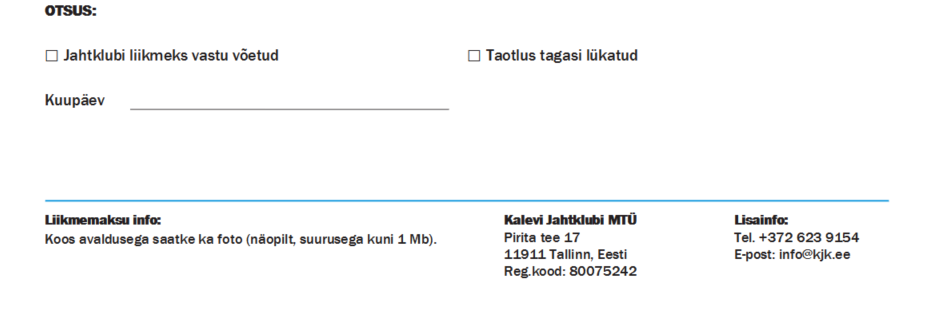 